の　・ＦＡＸ・・・のいずれかによりおしみください。みめり：２０１４７２６（）　※になり、めります。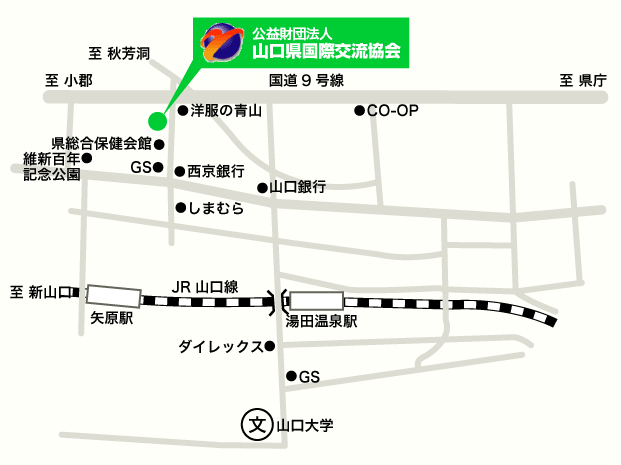 （公財）〒753-0814  １７１ＴＥＬ：０８３－９２５－７３５３　　　ＦＡＸ：０８３－９２０－４１４４E-mail：yiea@yiea.or.jpふりがな〒TELE-mail（）□ ＜１＞８/２（）・＜２＞８/９（） □ ＜１＞８/２（）のみ□ ＜２＞８/９（）のみのでいてみたいこと